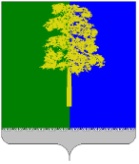 Муниципальное образование Кондинский районХанты-Мансийского автономного округа – ЮгрыАДМИНИСТРАЦИЯ КОНДИНСКОГО РАЙОНАПОСТАНОВЛЕНИЕВ соответствии с постановлением Правительства Ханты-Мансийского автономного округа – Югры от 29 декабря 2020 года № 643-п «О мерах                     по реализации государственной программы Ханты-Мансийского автономного округа – Югры «Строительство», постановлением администрации Кондинского района от 24 ноября 2022 года № 2551 «О муниципальной программе Кондинского района «Развитие жилищной сферы», руководствуясь постановлением администрации Кондинского района от 29 августа 2022 года        № 2010 «О порядке разработки и реализации муниципальных программ Кондинского района», администрация Кондинского района постановляет: 1. Внести в постановление администрации Кондинского района                             от 13 марта 2023 года № 263 «Об утверждении Порядка реализации мероприятий муниципальной программы Кондинского района «Развитие жилищной сферы» следующие изменения:1.1. В преамбуле постановления слова «постановлением Правительства Ханты-Мансийского автономного округа – Югры от 29 декабря 2020 года                № 643-п «О мерах по реализации государственной программы Ханты-Мансийского автономного округа – Югры «Развитие жилищной сферы» заменить словами «постановлением Правительства Ханты-Мансийского автономного округа – Югры от 29 декабря 2020 года № 643-п «О мерах по реализации государственной программы Ханты-Мансийского автономного округа – Югры «Строительство».В приложении к постановлению:1.2. В пункте 1.2 статьи 1 слова «Развитие жилищной сферы» заменить словами «Строительство».1.3. Пункт 1.4 статьи 1 после слов «возложенных на Вооруженные Силы Российской Федерации» дополнить словами «, проходивших военную службу по призыву через Военный комиссариат Ханты-Мансийского автономного округа – Югры и заключивших контракт о прохождении военной службы                 для участия в выполнении задач в ходе специальной военной операции                         в соответствии с пунктом 7 статьи 38 Федерального закона от 28 марта                    1998 года № 53-ФЗ «О воинской обязанности и военной службе». 1.4. Абзац четвертый пункта 2.5 статьи 2 изложить в следующей редакции:«Жилые помещения, приобретенные в целях переселения граждан                       из жилых домов, признанных аварийными, предоставляются без уплаты разницы между рыночной стоимостью жилых помещений, предоставляемых взамен изымаемых жилых помещений, и размером возмещения за изымаемые жилые помещения собственникам жилых помещений в многоквартирных домах, признанных в установленном порядке аварийными и подлежащими сносу или реконструкции, из числа инвалидов, семей, имеющих детей-инвалидов, неработающих пенсионеров по старости, семей, имеющих трех                    и более несовершеннолетних детей, несовершеннолетних граждан, участников специальной военной операции, ветеранов боевых действий, инвалидов боевых действий, ветеранов Великой Отечественной войны, малоимущих граждан, состоящих на учете в органах местного самоуправления в качестве нуждающихся в жилых помещениях, предоставляемых по договорам социального найма, граждан, признанных судом недееспособными,                                 при условии, что на дату признания многоквартирного дома аварийным                          и подлежащим сносу или реконструкции у них отсутствуют иные жилые помещения, пригодные для постоянного проживания, находящиеся                                    в их собственности либо занимаемые на условиях социального найма                            или по договору найма жилого помещения жилищного фонда социального использования.».1.5. В абзаце четвертом пункта 4.13 статьи 4 слова «документов, подтверждающих регистрацию права собственности, на приобретенное                         с использованием субсидии жилое помещение» заменить словами «заявления               о перечислении субсидии на счет продавца».1.6. Абзац двенадцатый пункта 4.13 статьи 4 после слов «Югорского семейного капитала)» дополнить словами «. Предоставление гражданину, имеющему трех и более детей, бесплатно земельного участка, находящегося                в государственной или муниципальной собственности, для индивидуального жилищного строительства не ограничивает его право на получение                            в течение 5 лет с момента предоставления указанного земельного участка субсидии в целях улучшения жилищных условий». 2. Обнародовать постановление в соответствии с решением Думы Кондинского района от 27 февраля 2017 года № 215 «Об утверждении Порядка опубликования (обнародования) муниципальных правовых актов и другой официальной информации органов местного самоуправления муниципального образования Кондинский район» и разместить на официальном сайте органов местного самоуправления Кондинского района.3. Постановление вступает в силу после его обнародования                                      и распространяется на правоотношения, возникшие с 01 января 2023 года,                        за исключением подпункта 1.4 пункта 1 постановления, действия которого распространяются на правоотношения, возникшие с 13 февраля 2024 года.са/Банк документов/Постановления 2024от 08 июля 2024 года№ 707пгт. МеждуреченскийО внесении изменений в постановление администрации Кондинского района от 13 марта 2023 года № 263 «Об утверждении Порядка реализации мероприятий муниципальной программы Кондинского района «Развитие жилищной сферы»Исполняющий обязанности главы районаА.В.Зяблицев